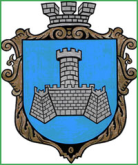 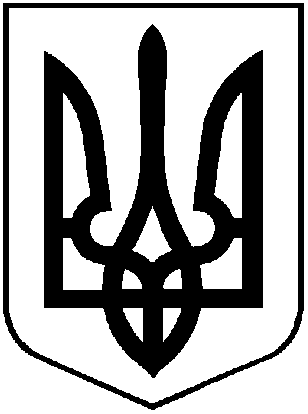 УКРАЇНАХМІЛЬНИЦЬКА МІСЬКА РАДАВІННИЦЬКОЇ ОБЛАСТІВиконавчий комітетР І Ш Е Н Н Явід “ __” травня 2020р.                                                                             №__Про розгляд заяви Драчинської Л.О.  	Розглянувши заяву із додатками гр. Драчинської Любові Олексіївни, щодо видачі дублікату свідоцтва про право особистої власності на будинковолодіння, згідно Порядку видачі дублікатів свідоцтв про право власності на об’єкти нерухомого майна, відмінні від земельної ділянки, у разі втрати, крадіжки або пошкодження оригіналу документа та виправлення відомостей, внесених до свідоцтв на право власності помилково, затвердженого рішенням виконавчого комітету Хмільницької міської ради від 23.05.2019р. №207, відповідно до Закону України «Про державну реєстрацію речових прав на нерухоме майно та їх обтяжень», керуючись п.б  пп. 10 ст. 30, ст. 59 Закону України «Про місцеве самоврядування в Україні», виконавчий комітет Хмільницької міської радиВ И Р І Ш И В :1. Видати  дублікат свідоцтва про право особистої власності на будинковолодіння  (що складається з цілого будинковолодіння, яке розташовано в м. Хмільнику по вул. Кутузова, за №62, яка належала спадкодавцю гр. Драчинській Ганні Терентіївні), спадкоємцю гр. Драчинській Любові Олексіївні, в зв’язку із пошкодженням оригіналу свідоцтва про право особистої власності на будинковолодіння від 10 лютого 1999 року, виданого на підставі рішення виконавчого комітету Хмільницької міської ради  народних депутатів № 13 від 04 лютого 1999 року.Підстава: заява гр. Драчинської Л.О., від 05.05.2020 року, публікація в газеті "_______"  від __.__.2020 р., ксерокопія витягу з Державного реєстру актів цивільного стану громадян щодо актового запису про розірвання шлюбу  № 00024022102 від 23.09.2019р., Свідоцтво про право на спадщину за законом виданий державним нотаріусом Хмільницької міської державної нотаріальної контори Дем’янюк Л.А. зареєстровано в реєстрі за №2/1095 від 12.06.1999р.2. Заявниці:- зареєструвати дублікат свідоцтва про право особистої власності на будинковолодіння відповідно до  чинного законодавства України.3. Центру надання адміністративних послуг у м. Хмільнику видати заявнику чи особі, яка діє від її імені, копію цього рішення та дублікат свідоцтва про право особистої власності на будинковолодіння, під підпис або направити листом з повідомленням про вручення.Міський голова						С.Б. Редчик